September 23, 2021Rental Group Newsletter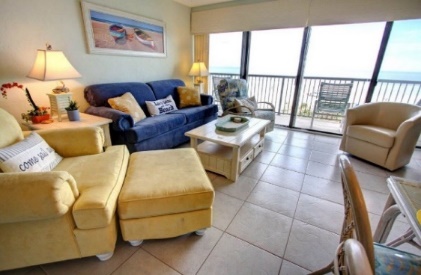 Rate Survey This is one in a series of rate checks for the Watermark Rental Group members to measure how our rates compare with our competitors along NSB. Listings are in descending order by winter monthly rate.                Winter/mo	     Summer/wk      Holiday/wk       Off-seasonErrol by the Sea	        5400-6400       1600-1800           extra	           14001250 sq ft -- No-car beach; rec room; 2 pools + kiddie pools, lighted tennis court; shuffleboard; basketball, pickleball (equipment available in the office); child-friendly; some pet-friendly units; not available for large parties; winter social program; boats by reservation; lock-out fees; accepts all credit cards online; charges substantial holiday premium; built 1973.Ebb Tide			5000		2500	             extra               1400       1550 sq ft – No-car beach; 8-story, 53-unit complex w. 3/3 and 2/2 oceanfront rentals; most spacious units of those surveyed; clubhouse, fitness room, hot tub, sauna, tennis; each unit has (1) parking space/ assigned garage; pet-friendly, no credit cards; charges substantial premium for 8 holiday weeks including Race Weeks; built 1986. Sandpiper		      4200-5000	       2000-2500	             extra	           1600/2000	         1300 sq ft – No-car beach, clubhouse w. pool tables; 2 pools plus kiddie pool, putting green, shuffleboard; communal laundromat on various floors; deluxe units priced individually; accepts Mastercard, Visa & Discover; charges holiday premium; offers travel insurance; 7th floor clubroom (owners only); built 1998.Moontide	            		4590	       1480-1845	             extra                 1105                                                   1360 sq ft – No-car beach, gated garage; rooftop pool; nighttime security; surveillance camera; accepts credit cards. A 3% discount to those who pay personal or travelers' checks, cash, or money orders; substantial holiday premium; No security deposit; charges non-refundable ‘Damage fee’ for which renters are protected for accidental damage up to $1,000; built 1983.The Inlet at Minorca		4250		1600		extra	              12501400 sq ft, -- No-car beach; access to resort amenities of gated, well-maintained Minorca, workout room, inside washer-dryers. 24-hour security; 4 clay tennis courts; Next door is Smyrna Dunes State Park with its stunning beach & nature walkways; Visa, MasterCard, Discover; charges holiday premium; no hurricane refunds, Trip Insurance… built 1986.Coronado Towers	      4000-4200	     1350- 1450               extra         1150-12501164-1270 sq ft – driving beach, walking distance to Flagler Ave, no blocked or partially blocked ocean views, in-unit washer/dryers, no-smoking, no pets, free WIFI, satellite TV, sauna, 1 barbecue grill, reserved parking, on-site manager. Rental rates set by unit owner; summer rate includes May; built 1972.			WinSan			4200	           2100		no	     1330-1400  1010 sq ft – Driving beach; our neighbor just south of us and the only condo surveyed closer to Flagler Ave (1 block) ; Win-San is comprised of about 2/2 condominiums in flat and townhome-style layouts. Its 40 rentals managed by 2 local agencies; surprisingly, its significantly smaller units are priced higher than ours. ($4200 vs $3310); built 1973.Sunrise		             3975		1500		 no		  1750 1384 sq ft – No-car beach, all-oceanfront, tennis, shuffleboard & basketball, washer & dryer on each floor, enclosed, enclosed 2-level parking garage; some pet-friendly units; no credit cards; no apparent holiday premiums; $250/night w. 4-night minimum in off-season; built 1981.Colony Beach Club     		3400/4000         1445           extra                         975900-1000 sq ft -- No-car beach, cottage-like complex w. 100 1 & 2-BR rentals; smallest surveyed in square footage; 2 large pools, community laundry, covered parking; credit cards; undergoing a staircase replacement project; also, a rates transition after in-house rental office  shut down; 60% signed up with a rental service allowing them to quote own rates; built 1973. Golden Arms		              3400	      1300-1600           extra             1250-15001200 sq ft.-- Driving beach and our nearest competitor included in this survey; short walk to Flagler Ave (they call it a 2-block walk, but we know better); keyless entry, shuffleboard, parking garage, game room, putting green; charges modest holiday premium; appears to have given owners latitude in setting their own rental rates; built 1974.Watermark		   3310-3410             1445-1520	no                930/1005        1250-1475 sq ft -- Driving beach, all-oceanfront w panoramic ocean views; large covered balconies; 24 large rental units, more dependable, unit-dedicated WiFi; in-unit washer-dryers; secure one-car garages, offers 2 sizes of 2BRs, one with abt 200 sq ft more space; 2-block walk to Flagler Ave; no credit cards, no extra for holidays; hurricane refunds; built 1980.	The Pelican		             3276	           1348		extra                   11271192 sq ft -- Driving beach; 2 pools, clubhouse, shuffleboard, grills, pet-friendly. In the final stages of a major renovation that began in 2019, warning renters to expect noise; promoting itself with this slogan: “Prestige without pretense,” website also emphasizing “when you return we don’t simply welcome you back, we welcome you back home!” Built 1974.Hacienda del Soil II		3062		 979		extra                     8701076 sq. ft – No-car beach, older, well-maintained condo with some limited-view units; clubhouse; shuffleboard; some rentals have pay WiFi and in others owners have supplied more secure, dependable Wi-Fi; some have in-unit washer/dryer; charges holiday premium; website currently promoting its friendly, laid-back staff; built 1973.  Seascape Towers		3000        	1300-1500	no	               15001221 sq ft, -- No-car beach, all-oceanfront rentals, “family oriented,” in-unit washer-dryer, lighted tennis, men’s & women’s saunas, spa in pool area; gated underground parking; oceanside and indoor shuffleboard; no pets; currently offering a ’Best Weather’ monthly rate Sept-May instead of traditional off-season rate, no apparent holiday premiums; built 1988.Shoreham-by-the-Sea     	 2900     	1350	   	 extra	               10001200 sq ft -- No-car beach, club room, most of the 58 units offer ocean views; in-unit washer/dryer, manicured grounds, no tennis; motorcycle and boat trailer parking; canoe and kayak racks; charges substantial holiday premium; currently promoting itself with this line: “Fondly known as the Friendliest Complex in New Smyrna Beach;” built 1978.Noteworthy in this year’s updateWinter ratesWinter rates ranged from $2900/mo. to $6400/mo. with a median of $3990/mo.Watermark winter rates ($3210-3410) rank 11th of 15 [$500+ under survey median]Summer ratesSummer rate range from $979/wk. to $3000/wk. with a median of $1640/wk.Watermark summer rates ($1445-1520) rank tied for 7th of 15) [$100+ under survey median]Rate nearest ours: Colony Beach Club @ $1445Off-season ratesOff-season rate range: $870/wk to $2000/wk with a median of $1175/wkWatermark off-season rates ($930-1005) rank 14th of 15 [$150+ under survey median]Rate nearest ours: Colony Beach Club @ $975.Nearest to usIn winter rate: Sunrise @ $3300In summer rate: Colony Beach Club @ $1445In off-season rate: Colony Beach Club @ $975In age (41 years): Sunrise (40 years)In square footage: Errol by the SeaIn physical distance: WinSanIn walking distance to Flagler Ave: WinSanSignificant rate adjustments since last survey (2019)Sandpiper raised its monthly winter rates $1200/mo. since 2019Sunrise lowered some monthly winter rates by $150/mo. since 2019Trends A majority (12 of 15) passed the $1000/wk. threshold in off-season rates. [Our 2 BR hasn’t, but would likely with the next increase]A majority (11 of 15) charge extra for holiday stays. [Watermark hasn’t for years].The condos surveyed appear to be more closely split on the use of credit cards [Watermark does not accept any due to the extra expense associated with them]. Watermark’s current marketing nicheNice, clean, well-equipped all-oceanfront rentals on the driving side of the beachShort walk to festive Flagler Ave.Among the smaller vacation condo rentals in terms of available rentals.Among the more spacious units in terms of square footage Among the few NSB condominiums that don’t raise rates on holidays.Good value Managers’ assessmentWe both feel that the rates should go up in all categories but we feel that each season should be addressed individually as opposed to across the board. We hear from tenants and prospective tenants daily in the office, on the phone and via email.  They share their experiences with other condos and why they have left those buildings. We want to be sure that we are being fair and the increase is justified. From previous meetings, we have all agreed that it is better to increase a smaller amount regularly than to increase a large amount every so often.-- D&K 